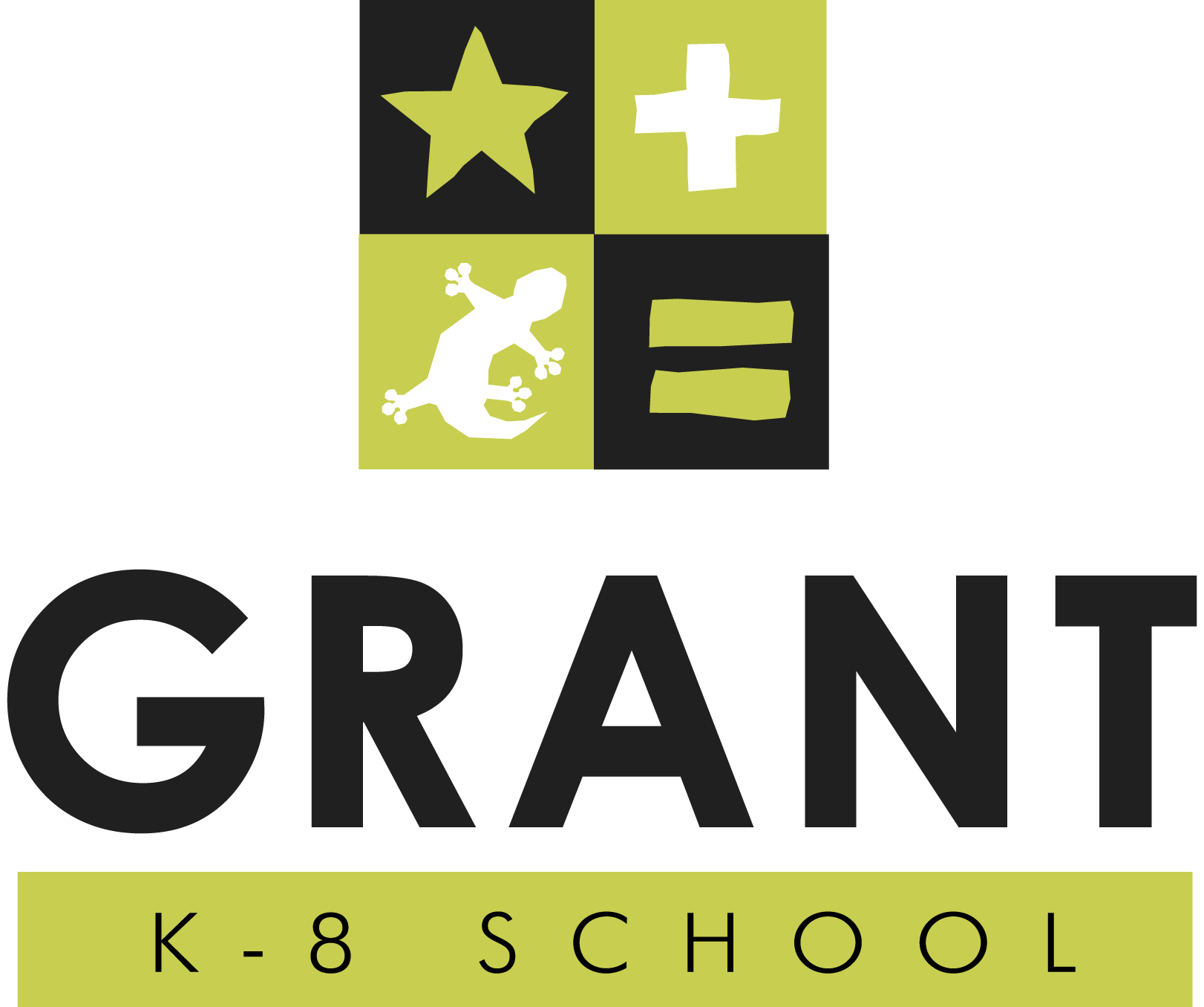 PTA Minutes				Tuesday, March 12, 2019 6:30 p.m.@1425 Washington Place, School Auditorium_____________________________________ 6:35 Call to Order – Holly WrightAttendance – pass sign in sheetAdministrative Updates Principal Kathy Lorden: Thank you for the new sound system!Vandalism on campus over the last 2 weekends. Please report to crime stoppers (students can report as well) 6th graders at camp this week, 106 students attendedNext week assemblies for MS for next year’s elective selections (band, orchestra, STEAM course, etc)MS incoming (5th grade parents) meeting in May-ishVP update: budget allocated .33 (same as this year).  Kathy freed up funding from her allocations to increase to .67. Jim Solo will be making a proposal to school board in June regarding K8 staffing. K8 schools meeting with Superintendent in May/June.  PTA sent a letter to board as well. Presentation ItemsJogathon: Earned $59,000! Thank you to all teachers and parents who helped and to the students who ran so hard and did great fundraising. Award assembly next week. Party March 21. Need volunteers to help at the party. Foundation: 4th annual 5K coming up! Posters available to hang if you want to share. T-shirts will be ordered Tuesday. Spread the word. Same route. After party with foam and laser tag. Chris Ward and Todd Gloria will be attending. Proceeds fund STEAM. Mathenasium will be offering an afterschool class for Math games and is offering to fund scholarships. Bylaws need to be reviewed. Committee needs to meet to complete this. Looking for interested people. Gala news Bitta: Now called Grant K8 Heart after Dark Friday, May 31st 8pm-midnight, Cocktails at the Prado, open house style, Cost:  $6-8K; should be able to recoup that cost in tix sales, kids art auction, raffles, etc. Concern: same night as Center Stage Theater opening. Tickets: early bird: $55-60, teachers $40, after May 17 $75. Will we be able to offer to sponsor a teacher? Need volunteers! Nominating committee: Slate has been determined: President: Taline T Executive VP: Holly WrightVPI: Megan Eileen Clark VP II: Paula TeixeiraTreasurer: Kamau WashingtonSecretary: Sandra Appling Historian: ?? Vote in April  Community Garage sale will be May 18th.  Last year we rented spaces in the parking lot for people to sell their own items. Looking for a committee head. Action Items Treasurer’s report – Kamau Washington motions to approve the release of checks 4604-8, 4610-12 for expenses previously approved in the budget. Motions passes. Financial committee has met and has a plan for reserve funds to be presented in AprilJen M motions to release funds up to $6000 for Gala expenditures previously approved in the budget that are needed prior to Gala event. Motion carries. Roundtable: Grant K8.org is updated.  Looks amazing. Adjourn: 7:35